3-4 октября 2020 г. ОНЛАЙН КОНФЕРЕНЦИЯ «ШКОЛА ЗИЛЬБЕРА: ОТКРЫТЫЙ ФОРУМ -2020»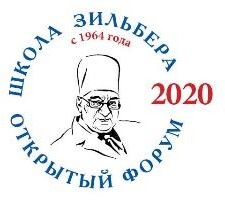 ПРОГРАММАСуббота 3 октября, Петрозаводск, «Реанимация и интенсивная терапия»Суббота 3 октября, Санкт-Петербург, «Анестезиология и лечение боли»Воскресенье, 4 октября, Петрозаводск, «Интенсивная терапия инфекций и сепсиса»Воскресенье, 4 октября, Санкт-Петербург, «Гипоксия и стресс»ВРЕМЯЛЕКТОРТЕМА ЛЕКЦИИ08:45Открытие конференцииОткрытие конференции9:00Анатолий ПетровичЗильберГуманитарная культура должна стать одним из основныхпредметов в подготовке врача10:00Михаил Юрьевич КировСовременный мониторинг гемодинамики в отделенииинтенсивной терапии11:00Анатолий Ильич ЛевшанковЭкспресс-диагностика и мониторинг нарушений и компенсаторных изменений показателей газообмена прикритических состояниях12:00Вячеслав СергеевичАфончиковИнфузионная терапия сепсиса и септического шока13:00Вадим АльбертовичМазурокВолемия и гидратация при ОРДС и пневмонии14.00Вячеслав СергеевичАфончиковИнфузионная терапия и почечная дисфункция.15:00Михаил ВладимировичЗахаровВозможности современных методов экстракорпоральнойдетоксикации в интенсивной терапии критических состояний.16:00Артем НиколаевичКузовлевСовременные алгоритмы реанимационных мероприятий иведения пациентов в постреанимационном периодеВРЕМЯЛЕКТОРТЕМА ЛЕКЦИИ09:00Алексей МурадовичОвезовИнгаляционные анестетики и периоперационные когнитивныенарушения: ажитация, делирий, ПОКД.10:00Сергей ГеоргиевичПарванянСовременные ингаляционные анестетики как ключевойкомпонент fast-track хирургии.11:00Марк СамуиловичДаниловГипнотики: глобальный механизм действия и возможности егореверсирования?12:00Алексей МурадовичОвезовСовременные принципы профилактики и коррекции ПОКД.13:00Дмитрий ВладиславовичЗаболотскийКлинические рекомендации по послеоперационному обезболиванию - что мы можем сегодня?14:00Игорь БорисовичЗаболотскихПериоперационное ведение пациентов с артериальнойгипертензией15:00Павел АлександровичЛюбошевскийРегионарная анестезия: снова курс от центра к периферии?16:00Дмитрий ВладиславовичЗаболотскийВнутривенная инфузия лидокаина. Зачем и как?ВРЕМЯЛЕКТОРТЕМА ЛЕКЦИИ09:00Игорь ВладимировичТимофеевЛекция памяти В.Л. Ваневского. Критерии правовойквалификации медицинских неудач10:00Константин МихайловичЛебединскийЛекция памяти Э.М. Николаенко. Что же все-таки происходит с легкими при НКИ COVID-19?11:00Артем НиколаевичКузовлевРеспираторная реабилитация реанимационных пациентов сCOVID-19.12:00Вера ИсааковнаПотиевскаяСердечно-сосудистые осложнения при тяжелом течении COVID-1913:00ВсеволодВладимирович КузьковМониторинг при сепсисе: новые горизонты.14:00Айнагуль ЖолдошевнаБаялиеваЛактат-ацидоз при сепсисе15.00ВсеволодВладимирович КузьковБезопасность инфузионной терапии при шоке: на что обратитьвнимание?16:00Игорь АлександровичКозловСептическая кардиопатия: мифы и реальность.17:00ВсеволодВладимирович КузьковНежелательные последствия антимикробной терапии: все ли мызнаем?ВРЕМЯЛЕКТОРТЕМА ЛЕКЦИИ09:00Юрий Петрович ОрловГипоксия с позиций современной патофизиологии.10:00Борис АльбертовичАксельродПериоперационная ИВЛ: протекция или повреждение?11:00Юрий СтаниславовичАлександровичНеинвазивная респираторная поддержка в педиатрической инеонатальной интенсивной терапии12:00Сергей Георгиевич ПарванянВысокопоточная кислородотерапия в многопрофильном стационаре - гибкая методика респираторной поддержки и нетолько.13:00Павел АлександровичЛюбошевскийИнвазивная и неинвазивная ИВЛ: разные доступы или разныеподходы?14:00Алексей ИвановичГрицанРутинная настройка параметров респираторной поддержки15:00Борис АльбертовичАксельродПериоперационная кровопотеря: путь к победе16:00Алексей ЕвгеньевичКареловМаркеры стресса в практической работе: что стоитмониторировать?